December 2023Request the NSW Resources Regulator to commence a prosecution in relation to a mine or petroleum site 
About this formThis form is to be used when making a request to the NSW Resources Regulator under section 231 of the Work Health and Safety Act 2011 to commence a prosecution in relation to a mine or petroleum site.Section 231 of the WHS Act allows a person who reasonably considers that a category 1 or 2 offence has been committed, but where no prosecution has been brought, to make a written request to the Regulator to bring a prosecution. The request can only be made if no prosecution has been brought and the request is made between 6 and 18 months after the alleged offence occurred. A request under section 231 of the WHS Act is available only in relation to category 1 or 2 offences. You should read the fact sheet - Request the Regulator to commence a prosecution under the Work Health and Safety Act 2011 in relation to a mine or petroleum site available on the Regulator’s website before completing this form.Applicant’s detailsDetails of the person conducting the business or undertaking (PCBU) you believe has committed the alleged offenceIndividual PCBU or a contact person for body corporate PCBU (if applicable)Street addressDate the alleged offence is believed to have occurredAddress where the alleged offence occurredDetails of the alleged offenceDetails of people who you believe may have information relevant to the alleged offenceDeclarationSubmitting the formEmail this form to cau@regional.nsw.gov.au Mail: Central Assessment Unit,NSW Resources Regulator, PO Box 344, HRMC, 2310.If you have any queries or need assistance completing this form, please call the Central Assistance Unit on 1300 814 609 Option 2 then 4.© State of New South Wales through Regional NSW 2023. The information contained in this publication is based on knowledge and understanding at the time of writing December 2023. However, because of advances in knowledge, users are reminded of the need to ensure that the information upon which they rely is up to date and to check the currency of the information with the appropriate officer of the Regional NSW or the user’s independent adviser.DetailsDetailsDetailsDetailsFirst nameOther given name (if applicable)Last nameDaytime contact telephone (contact will primarily be via email)MobileEmail addressPostal addressWhat is your relationship with the workplace (that is a mine or petroleum site) to which your request relates?If known, provide details of the body corporate or individual you believe has committed the alleged offence.If known, provide details of the body corporate or individual you believe has committed the alleged offence.Body corporateRegistered trading name (if applicable). If the organisation is a trust, include the name of the trust.ABNACNDetailsDetailsDetailsDetailsFirst nameOther given name (if applicable)Last nameDaytime contact telephone MobileEmail addressPositionWhat is your relationship with the workplace (that is a mine or petroleum site) to which your request relates?DetailsDetailsDetailsDetailsUnit/street/property numberStreet addressSuburbStatePostcodeCountryDetailsDetailsDetailsDetailsDetailsName of workplace (that is a mine or petroleum site)Site or street address of mine or petroleum siteSuburbStatePostcodePlease provide information that details the act, manner or thing that you believe occurred and why you reasonably believe that the person committed the office:How or why do you reasonably believe that the above event constitutes a category 1 or 2 offence?Please provide contact details of any person who may have information relevant to the alleged office (including their names, position and organisations they represent).I declare that:I declare that:I declare that:I declare that:I declare that:Check:Check:To the best of my knowledge, the information provided in this form and attachment (s) to this form, is true and correct in every detail; andTo the best of my knowledge, the information provided in this form and attachment (s) to this form, is true and correct in every detail; andTo the best of my knowledge, the information provided in this form and attachment (s) to this form, is true and correct in every detail; andI consent to the department making enquiries and exchanging information with any relevant parties regarding any matter relevant to this form.I consent to the department making enquiries and exchanging information with any relevant parties regarding any matter relevant to this form.I consent to the department making enquiries and exchanging information with any relevant parties regarding any matter relevant to this form.Note: Giving false or misleading information is a serious offence under section 268 of the Work Health and Safety Act 2011 and Part 5A of the Crimes Act 1900.Note: Giving false or misleading information is a serious offence under section 268 of the Work Health and Safety Act 2011 and Part 5A of the Crimes Act 1900.Note: Giving false or misleading information is a serious offence under section 268 of the Work Health and Safety Act 2011 and Part 5A of the Crimes Act 1900.Note: Giving false or misleading information is a serious offence under section 268 of the Work Health and Safety Act 2011 and Part 5A of the Crimes Act 1900.Note: Giving false or misleading information is a serious offence under section 268 of the Work Health and Safety Act 2011 and Part 5A of the Crimes Act 1900.Note: Giving false or misleading information is a serious offence under section 268 of the Work Health and Safety Act 2011 and Part 5A of the Crimes Act 1900.Note: Giving false or misleading information is a serious offence under section 268 of the Work Health and Safety Act 2011 and Part 5A of the Crimes Act 1900.NamePosition/titleSignature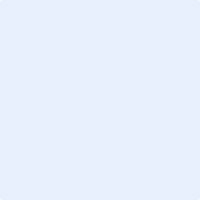 DateDate